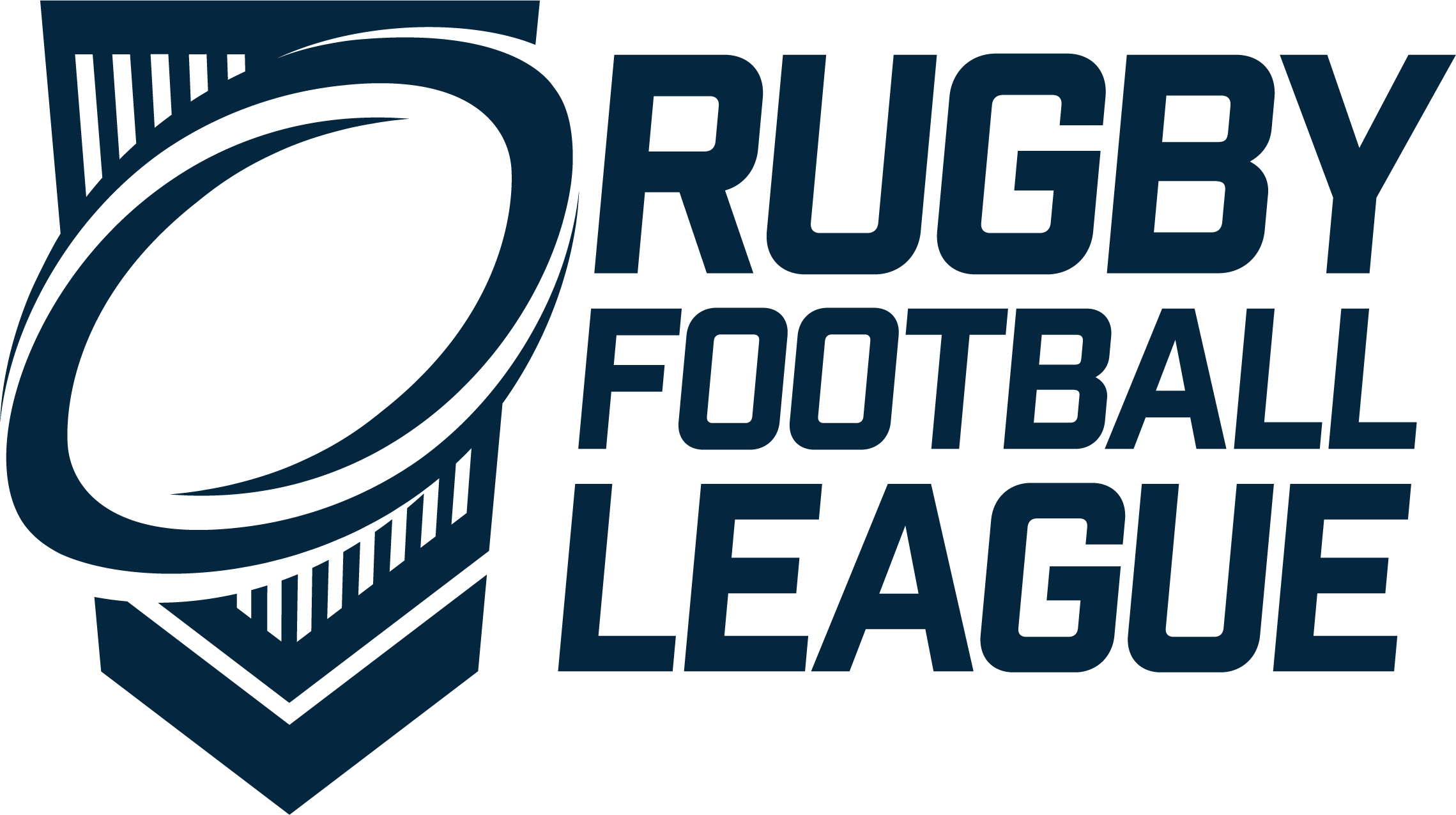 RFL TOUR HOSTING APPLICATION FORMOnce completed please return the form to:E-mail: tours@rfl.uk.comHosting Team’s Name:Club Address/Venue Address:Contact Name of Hosting Teams Tour Organiser:Telephone:Email:Name of Touring Club/Organisation invited:Country of Origin: Age Group of Invited Team/Organisation Name of Touring Teams Organiser:Telephone:Email: Proposed Tour Start Date:Proposed Tour End Date:Details of Proposed Matches:Details of Appointed Match Officials: Additional Details: 